						Карточка №2Составить по картине рассказ с именами собственными. 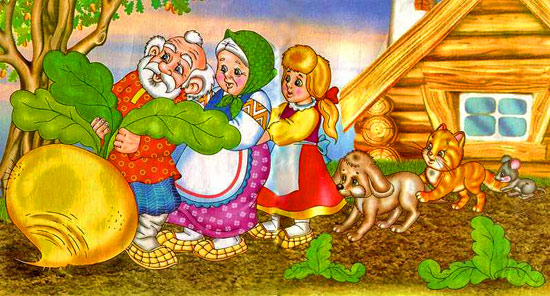 							Карточка №3Выписать нарицательные имена существительные.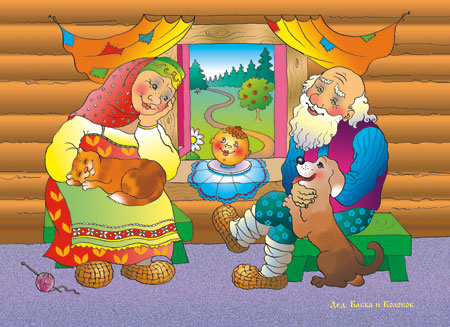 						Карточка №1Подчеркнуть имена собственные.Арлекин и Пьеро отвели Буратино в кукольную спальню, где куклы опять начали обнимать, целовать, толкать, щипать и опять обнимать Буратино, так непонятно избежавшего страшной гибели в очаге.Он шёпотом говорил куклам:– Здесь какая-то тайна. Арлекин и Пьеро отвели Буратино в кукольную спальню, где куклы опять начали обнимать, целовать, толкать, щипать и опять обнимать Буратино, так непонятно избежавшего страшной гибели в очаге.Рано утром Буратино пересчитал деньги – золотых монет было столько, сколько пальцев на руке, – пять.Зажав золотые в кулаке, он вприпрыжку побежал домой и напевал:– Куплю папе Карло новую куртку, куплю много маковых треугольничков, леденцовых петухов на палочках.Когда из глаз скрылся балаган кукольного театра и развевающиеся флаги, он увидел двух нищих, уныло бредущих по пыльной дороге: лису Алису, ковыляющую на трех лапах, и слепого кота Базилио.						Карточка №4 Выписать неодушевлённые имена существительные.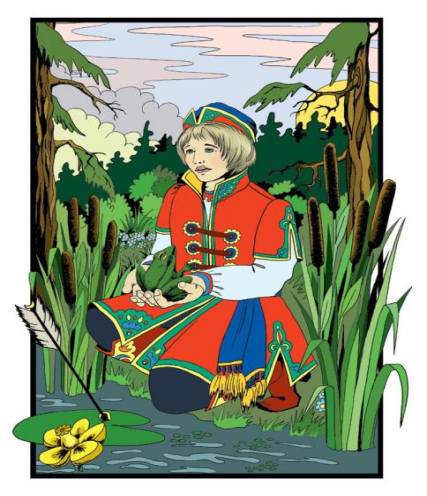 						Карточка №5Написать имена существительные в единственном числе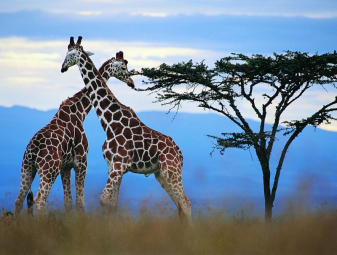 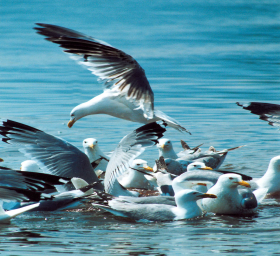 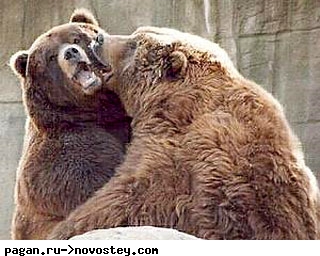 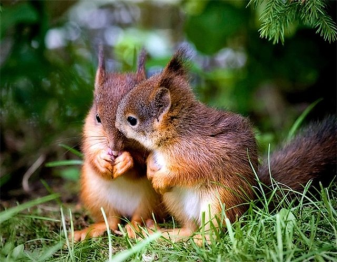 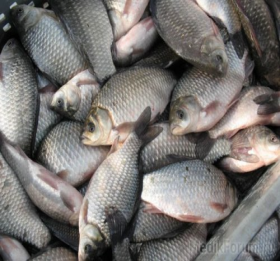 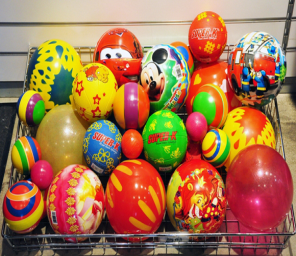 